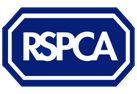 RSPCA East BerkshireCharity No:  251481Financial Controls PolicyFinancial Records and Accounts 1) Financial records must be kept so that: The organisation meets its legal and other statutory obligations, such as Charity Acts, Her Majesty’s Revenue and Customs and common lawThe trustees have proper financial control of the organisationThe organisation meets the contractual obligations and requirements of funders 2) The books of accounts must include: A cashbook analysing all the transactions appearing on the bank accounts A petty cash book if cash payments are being madeInland Revenue deduction cards P11 (if registered for PAYE) 3) Accounts must be drafted within 3 months of the financial year end and presented to the next Annual General Meeting. 4) Prior to the start of each financial year, the trustees will approve a budgeted income and expenditure account for the following year.5) A report comparing actual income and expenditure with the budget should be presented to the trustees every three months or whenever meetings take place. 6) The AGM will appoint an appropriately qualified auditor/ independent examiner to audit or examine the accounts before presentation to the next AGM. Banking RSPCA East Berkshire Branch will bank with Barclays Bank plc at its 92 High Street Maidenhead SL6 1PX branch and accounts will be held in the name of the 'RSPCA East Berkshire’. The following accounts will be maintained:  'Community Account ‘and ' Business Premium Account’. An account is also held with Virgin Money at the 160 Friar Street, Reading, RG1 1HE branch. This is a 'Virgin Charity Deposit Account.'The bank mandate (list of people who can sign cheques on the organisations behalf) will always be approved and minuted by the trustees as will any changes to it. The Branch will require the bank to provide statements every month and these will be reconciled with the cash book at least every three months and the treasurer will spot check that this reconciliation has been done at least twice a year, signing the cash book accordingly. The Branch will not use any other bank or financial institution or use overdraft facilities or loan without of the agreement of the trustees. Income All monies received will be recorded promptly in the cash analysis book and banked without delay (this includes sundry receipts such as payment for telephone calls, photocopying etc.). The Branch will maintain files of documentation to back this up. Payments (expenditure) The aim is to ensure that all expenditure is on the RSPCA East Berkshire Branch’s business, is properly authorised and that this can be demonstrated. The latest approved budget provides the cheque signatories with authority to spend up to the budgeted expenditure, not beyond it. The Trustees will be responsible for holding the cheque books (including unused and partly used cheque books) which should be kept under lock and key. Blank cheques will never be signed. The relevant payees name will always be inserted on the cheque before signature and the cheque stub will always be properly completed. No cheques should be signed without original documentation (see below). Payments can also be made by Faster Payments (Online)Payment documentation Every payment out of the RSPCA East Berkshire Branch's bank accounts will be evidenced by an original invoice (never against a supplier's statement or final demand). That original invoice will be retained by the RSPCA East Berkshire Branch and filed. Online payments will be reference on the invoice noting Input date and payment date. The cheque signatory should ensure that it is referenced with: Cheque number Date cheque drawn Amount of cheque The only exceptions to cheques not being supported by an original invoice are items such as advanced booking fees for a future course, deposit for a venue, VAT, etc. Here a cheque requisition form will be used and a photocopy of the cheque kept.Wages and Salaries. There will be a clear trail to show the authority and reason for every  such payment; e.g. a cheque requisition form asking for payment to an employee, HMRC etc. All employees will be paid within the PAYE and National Insurance regulations. All staff appointments/departures will be authorised by the trustees, minuting the dates and salary level. Similarly, all changes in hours and variable payments such as overtime, etc, will be authorised either by the trustees. Petty cash will always be maintained on the imprest system whereby the Administration Worker is entrusted with a float as agreed by the trustees. When that is more or less expended, a cheque will be drawn for sufficient funds to bring up the float to the agreed sum, the cheque being supported by a complete set of expenditure vouchers, totalling the required amount, analysed as required. Expenses / allowances. RSPCA East Berkshire Branch will, if asked, reimburse expenditure paid for personally by staff, providing: Fares are evidenced by tickets. Other expenditure is evidenced by original receipts. Car mileage is based on local authority scales. No cheque signatory signs for the payment of expenses to themselves. Cheque Signatures Each cheque will be signed by at least two people. A cheque must not be signed by the person to whom it is payable. (you will have to ensure that you have enough signatories on your bank mandate) Online Banking AuthorisationInvoices should be prepared for payment and input to the online banking systemA second person will be required to authorise the payment within the banking system for the payment to be made.Both people must be on the bank mandate.Other rules RSPCA East Berkshire Branch does not accept liability for any financial commitment unless properly authorised. Any orders placed or undertakings given which are likely to cost the Branch in excess of (put your amount of money here) must be authorised and minuted by the trustees. All fundraising and grant applications undertaken on behalf of the organisation will be done in the name of RSPCA East Berkshire Branch with the prior approval of the trustees or in urgent situations the approval of the Chairperson who will provide full details to the next trustees meeting. RSPCA East Berkshire Branch will adhere to good practice in relation to its finances at all times, e.g. when relevant it will set up and maintain a fixed asset register stating the date of purchase, cost, serial numbers and normal location of assets. Additionally, the Branch will maintain a property record of items of significant value, with an appropriate record of their use.RSPCA East Berkshire Branch will agree additional financial controls concerning spend limits for animal care, which will be agreed by trustees during committee meetings and documented in the meeting minutes. 